Ready Golf; spelen in plaats van wachten Om de doorloopsnelheid tijdens een ronde golf te verhogen, is door de NGF  “Ready Golf” geïntroduceerd. Het zijn regels die eigenlijk al door veel spelers worden toegepast.Ready golf is toegestaan bij Strokeplay en Stableford ronden. Verder ook bij alle zg fun-ronden.. 
Bij Matchplay mag het volgens de regels niet toegepast worden.Wat is Ready Golf en wat houdt het in? 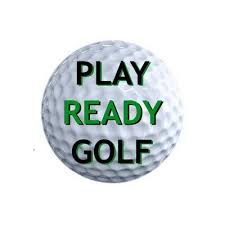 De bedoeling van deze regel is het wachten in de baan te minimaliseren zodat de snelheid op een natuurlijke wijze wordt aangepast zonder zich opgejaagd te voelen.Enkele voorbeelden en adviezen: Niet de speler die de eer heeft slaat als eerste af, maar de speler die als eerste klaar is om te slaan.Als er in de verte nog een flight staat, kunnen golfers die minder ver slaan alvast afslaan, daarna pas de longhitters.Sla eerst je eigen bal wanneer je medespeler (verderop) naar een bal moet zoeken, dan pas helpen zoeken als dat nog nodig is.Putten als je medespeler nog bezig is met het aanharken van een greenside bunker, ook al ligt de bal van je medespeler nog verder weg van de hole dan jouw balBij een korte putt meteen uitholen en niet eerst weer de bal marken en wachten totdat de medespeler heeft geputt.Als je allen tegelijk op de afslagplaats of de green staat, dan neem je de gebruikelijke volgorde aan.Maar denk eraan !! Veiligheid gaat voor alles !!!